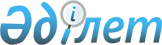 Қазақстан Республикасында бақылауға жататын есiрткi құралдары, психотроптық заттар және прекурсорлар туралы
					
			Күшін жойған
			
			
		
					Қазақстан Республикасы Үкiметiнiң қаулысы 1998 жылғы 9 наурыздағы N 186. 
Күші жойылды - ҚР Үкіметінің 2004.12.24. N 1459 қаулысымен.




      Ескерту. Тақырып өзгерді - ҚР Үкіметінің 2000.11.01. N 


 1647 


 қаулысымен.



      "1997-1998 жылдарға арналған есiрткiнi терiс пайдалануға және заңсыз таратуға қарсы iс-қимыл жасаудың кешендi шаралары" жөнiндегi Үкiметтiк мақсатты бағдарлама туралы" Қазақстан Республикасы Үкiметiнiң 1997 жылғы 5 наурыздағы 
 N 305 
 қаулысын орындау үшiн Қазақстан Республикасының Үкiметi қаулы етедi: 



      1. Мыналар: 



      Қазақстан Республикасында бақылауға жататын есiрткiлiк заттардың, психотроптық құралдардың және прекурсорлардың тiзiмi (1-қосымша); 



      Қазақстан Республикасында бақылауға жататын улы заттардың тiзiмi (2-қосымша) бекiтiлсiн. 



      Қазақстан Республикасында бақылауға жатпайтын есiрткi құралдарының, психотроптық заттардың және прекурсорлардың шағын мөлшерiн қамтитын көп компоненттi дәрi-дәрмек препараттарының тiзiмi (3-қосымша).<*> 



      


Ескерту. 1-тармақ толықтырылды - ҚР Үкіметінің 2000.11.01. N 


 1647 


 қаулысымен.


  



      2. Мыналардың: 



      "Бақылауға ұстауға жататын есiрткi құралдардың, күштi әсер ететiн және улы заттардың заңсыз айналысына қарсы күрес жөнiндегi қосымша шаралар туралы" Қазақстан Республикасы Үкiметiнiң 1996 жылғы 19 тамыздағы N 1027 
 қаулысының 
 (Қазақстан Республикасының ПҮАЖ-ы, 1996ж., N 34, 323-құжат); 



     "Қазақстан Республикасында тауарлардың (жұмыстардың, қызмет  көрсетулердiң) экспорты мен импортын лицензиялау туралы" Қазақстан Республикасы Үкiметiнiң 1997 жылғы 30 маусымдағы N 1037  
 P971037_ 
  қаулысының 5-тармағының екiншi және үшiншi абзацтары (Қазақстан Республикасының ПҮАЖ-ы, 1997 ж., N 29, 266-құжат) күшi жойылған деп танылсын.



     3. Осы қаулы жарияланған күнiнен бастап күшiне енедi. 


     Қазақстан Республикасының




     Премьер-Министрi


Қазақстан Республикасы     



Үкiметiнiң           



1998 жылғы 9 наурыздағы     



N 186 қаулысына         



1-қосымша             

     


Ескерту. 1-қосымша өзгерді және толықтырылды - ҚР Үкіметінің 2000.11.01. N 


 1647 


 қаулысымен. 


 




         


Қазақстан Республикасында бақылауға жататын есiрткi






               құралдарының, психотропты заттардың және






                           прекурсорлардың






                                ТIЗIМI



      Осы Тiзiм Қазақстан Республикасы 1997 жылы қосылған 1961 жылғы Есiрткi құралдары туралы Бiрыңғай Конвенциялар Тiзiмiнiң, 1971 жылғы Психотроптық заттар туралы конвенцияның және 1988 жылғы Есiрткi құралдары мен психотроптық заттардың заңсыз айналымына қарсы күрес туралы конвенцияның негiзiнде жасалды. 



      Қазақстан Республикасында бақылауға жататын есiрткi құралдарының, психотроптық заттардың және прекурсорлардың тiзiмi төрт кестеден тұрады. 



      1-кестеде медициналық мақсатта пайдалануға тыйым салынған есiрткi құралдары мен психотроптық заттар қамтылған. (1961 жылғы Конвенцияның IV тiзiмi мен I тiзiмiнiң бiр бөлiгi және 1971 жылғы Конвенцияның I тiзiмi). 



      II кестеде медициналық мақсатта пайдаланылатын және қатаң бақылаудағы есiрткi құралдары мен психотроптық заттар қамтылған (1961 жылғы Конвенцияның I тiзiмiндегi дәрi-дәрмек құралдары, II тiзiмi және 1971 жылы Конвенцияның II тiзiмi). 



      III кестеде медициналық мақсатта пайдаланылатын және бақылаудағы есiрткi құралдары мен психотроптық заттар қамтылған (1961 жылғы Конвенцияның III тiзiмi мен 1971 жылы Конвенцияның III және IV тiзiмдерi). 



     IV кестеде бақылаудағы прекурсорлар (есiрткi құралдар мен психотроптық заттарды заңсыз дайындау кезiнде жиi пайдаланылатын химиялық заттар мен өсiмдiктер) қамтылған (1988 жылғы Конвенцияның I және II кестелерi). 



     Заңсыз сақталуды немесе айналымда аңғарылған есiрткi құралдарын, психотропты шағын, iрi және аса iрi мөлшерге жатқызудың тәртiбi Жиынтық кестеде (қоса берiлiп отыр) көзделген.




                           

I КЕСТЕ




               МЕДИЦИНАЛЫҚ МАҚСАТТА ПАЙДАЛАНУҒА ТЫЙЫМ




             САЛЫНҒАН ЕСIРТКI ҚҰРАЛДАРЫ МЕН ПСИХОТРОПТЫҚ




                          ЗАТТАРДЫҢ ТIЗIМI 



                        А. ЕСIРТКI ҚҰРАЛДАРЫ




 

 1. АЛЛИЛПРОДИН

 2. АЛЬФАМЕПРОДИН

 3. АЛЬФАМЕТАДОЛ

 4. АЛЬФА-МЕТИЛФЕНТАНИЛ

 5. АЛЬФА-МЕТИЛТИОФЕНТАНИЛ

 6. АЛЬФАПРОДИН

 7. АНИЛЭРИДИН

 8. АЦЕТИЛ-АЛЬФА-МЕТИЛФЕНТАНИЛ

 8-1. АЦЕТИЛДЕНДIРIЛГЕН АПИЫН

 Апиынды ацетилдендiру жолымен алынатын, құрамында есiрткiлік белсендi алкалоидтар, оның iшiнде морфин, кодеин, тебаин бар өнiм және оларды ацетилдендiру өнiмдерi: әртүрлi қатынастардағы ацетилкодеин, моноацетилморфин, диацетилморфин <*>    



 9. АЦЕТОРФИН

10. БЕНЗЕТИДИН

11. БЕЗИТРАМИД

12. БЕТА-ГИДРОКСИ-3-МЕТИЛФЕНТАНИЛ

13. БЕТА-ГИДРОКСИ ФЕНТАНИЛ

14. БЕТАМЕПРОДИН

15. БЕТАМЕТАДОЛ

16. БЕТАПРОДИН

17. БЕТАЦЕТИЛМЕТАДОЛ

18. ГАШИШ, АНАША

     Каннабис өсiмдiгi тозаңының арнайы дайындалған қоспасы немесе қоспаға ұнтақ па, таблетка ма, түйiршiкте, нығыздалған плитка ма, паста ма және басқадай ма қандай нысан берiлгенiне қарамастан әртүрлi толықтырушылары бар каннабис өсiмдiгiнiң басым өңдеу (ұнтақтау, жаншу және т.б.) жолымен дайындалған қоспа. 



19. ГЕРОИН

20. ГИДРОКОДОНА ФОСФАТ

21. ГИДРОКСИПЕТИДИН

22. ДЕЗОМОРФИН

23. ДИАМПРОМИД

24. ДИФЕНОКСИН

25. ДИЭТИЛТИАМБУТЕН

26. ДИМЕНОКСАДОЛ

27. ДИМЕФЕПТАНОЛ

28. ДИМЕТИЛТИАМБУТЕН

29. ДИОКСАФЕТИЛ БУТИРАТ

30. ДИПИПАНОН

31. ДРОТЕБАНОЛ

32. ИЗОМЕТАДОН

33. КАННАБИС (марихуана)

     Тетрагидроканнабинолы бар каннабис (сора) өсiмдiгiнiң кептiрiлген де кептiрiлмеген де, уақталған да, уақталмаған да (егер оларды өсiмдiктiң басқа бөлiктерi болмаса ұрығы мен тамырын қоспағанда) барлық бөлiгi.



34. КЕТОБЕМИДОН

35. КЛОНИТАЗЕН

36. КОДОКСИМ

37. КОКАИН

     бензоилэкгониннiң метид эфирi, кокаин гидрохлоридінен басқа<*>

38. КОК ЖАПЫРАҒЫ

     "Кок жапырағы" барлық эгонин, кокаин және кез келген басқа да экгонин алколоидтары алынған жапырақтарды қоспағанда кокаин бұтағын бiлдiредi.



39. КӨКНӘР САБАҒЫ (POPPY STRAW)

     Тұқымдары мен тамырларын қоспағанда, құрамында есiрткiлiк белсендi алкалоидтар (морфин, кодеин, тебаин) бар кез келген тәсілмен жиналған Ұйықтататын көкнәр түрiндегi өсiмдiктердiң кез келген түрi мен сортындағы өсімдiктiң барлық бөлiгi<*>

40. МЕТАДОННЫҢ АРАЛЫҚ ӨНIМI

41. 3-МЕТИЛФЕНТАНИЛ

42. 3-МЕТИЛТИОФЕНТАНИЛ

42-1. 0-3-МОНОАЦЕТИЛМОРФИН

     (3-МоnоасеtуIмоrрhinе, 3-0-Асеtуlмоrрhiпе) - ацетилдендiрiлген апиынды құрайтын негізгiнiң бiрi ретiнде жиi кездесетiн морфиндi толық ацетилдендірмеу өнiмi.<*>

42-2. 0-6-МОНОАЦЕТИЛМОРФИН

     (6-МоnоасеtуIмоrрhinе, 6-0-Асеtуlмоrрhiпе) - ацетилдендiрiлген апиынды құрайтын негізгінiң бiрi ретiнде жиi кездесетiн морфиндi толық ацетилдендiрмеу өнiмi.<*>      

43. МОРАМИДА, АРАЛЫҚ ӨНIМ

44. МОРФИН МЕТОБРОМИД

     Морфиннiң басқа да метилаттары

45. МОРФИН -N-ОКСИД

46. МППП

47. НОРАЦИМЕТАДОЛ

48. НОРКОДЕИН

49. НОРМЕТАДОН

50. НОРМОРФИН

Диметилморфин

51. НОРПИПАНОН

52. АПИЫН (ҰЙЫҚТАТЫН) КӨКНӘР

     Papaver somniferum L түрiнiң өсiмдiгi

53. ПАРА-ФЛУОРОФЕНТАНИЛ

54. ПЕПАП

55. ПЕТИДИН

56. ПЕТИДИННIҢ А,В,С АРАЛЫҚ ӨНIМI

57. ПИМИНОДИН

58. ПРОГЕПТАЗИН

59. ПРОПЕРИДИН

60. КАННАБИС ӨСIМДIГI (КОНОПЛЯ)

     CANNABIS тектес кез келген өсiмдiк, тетрагидроканнабинолдан тұратын.<*>

61. КАННАБИС СМОЛАСЫ

     Каннабис смоласы - каннабис өсiмдiгiнен бөлiнiп алынған тазартылған немесе тазартылмаған смоланы бiлдiредi.

62. ТИОФЕНТАНИЛ

63. ФЕНАДОКСОН

64. ФЕНАМПРОМИД

65. ФЕНОМОРФАН

66. ФЕНОПЕРИДИН

67. ЭКТОНИН

Экгонин мен оның күрделi эфирлерi және зкгонин мен кокаинге айналуы мүмкiн болатын оның туындылары

68. КАННАБИС СЫҒЫНДЫСЫ (ГАШИШ МАЙЫ)

     Коннабис, каннабистi сығу жолымен алынған органикалық ерiткiшпен немесе өсiмдiк майымен және т.б. араластырылған каннабистiң қоспасы

69. ЭТИЛМЕТИЛТИАМБУТЕН

70. ЭТОНИТАЗЕН

71. ЭТОРФИН

72.<*> 

                       В. ПСИХОТРОП ЗАТТАР 

 1. АМИНОРЕКС

 2. БРОЛАМФЕТАМИН - ДОБ

 3. ДМА

 4. ДМГП

 5. ДМТ

 6. ДОЭТ

 7. ДЭТ

 8. КАТИНОН

 9. (+)-ЛИЗЕРГИД, ЛСД, ЛСД 25

10. МДМА

11. МЕКЛОКВАЛОН

12. ММДА

13. N-ГИДРОКСИ МДА

14. N-ЭТИЛ МДА

15. МЕСКАЛИН

16. МЕТАКВАЛОН

17. МЕТАМФЕТАМИН (ПЕРВИТИН)

18. МЕТАМФЕТАМИН РАЦЕМАТ

19. 4-МЕТИЛАМИНОРЕКС

20. МЕТКАТИНОН (ЭФЕДРОН)

21. ПАРАГЕКСИЛ

22. ПМА

23. САҢЫРАУҚҰЛАҚТАРДЫҢ КЕЗ-КЕЛГЕН ТҮРIНIҢ ӨН БОЙЫ (КЕЗ КЕЛГЕН БӨЛIГI)

     мысалы, психотропты заттары бар COPRINUS MICACES (кептiрiлген де, уақталған кептiрiлмеген де), сондай-ақ бұл саңырауқұлақтарды қайта өңдеу өнiмдерi, оның iшiнде психотропты заттары бар қолдан дайындалған препараттар (псилобицин, псилоцин және басқалары)

24. ПСИЛОЦИБИН

25. ПСИЛОЦИН, ПСИЛОТСИН

26. РОЛИЦИКЛИДИН (ФЦП)

27. СТП, ДОМ

28. ТЕНАМФЕТАМИН, МДА

29. ТЕНОЦИКЛИДИН, ТЦП

30. ТЕТРАГИДРОКАННАБИНОЛ, оның барлық изомерлерi мен олардың

стереохимиялық нұсқалары

31. TMA (TMA)

32. ФЕНЦИКЛИДИН, ПЦП

33. ЭТИЦИКЛИДИН, ФЦГ

34. ЭТРИПТАМИН

35. БДБ

36. МБДБ

37.<*> 

38.<*> 




                              

II КЕСТЕ




           МЕДИЦИНАЛЫҚ МАҚСАТТА ПАЙДАЛАНЫЛАТЫН ЖӘНЕ ҚАТАҢ




           БАҚЫЛАУДАҒЫ ЕСIРТКI ҚҰРАЛДАРЫ МЕН ПСИХОТРОПТЫҚ




                          ЗАТТАРДЫҢ ТIЗIМI 


                        А. Есiрткi құралдары 

 1. АЛЬФАЦЕТИЛМЕТАДОЛ

 2. АЛЬФЕНТАНИЛ

 3. АЦЕТИЛДИГИДРОКОДЕИН

 4. АЦЕТИЛМЕТАДОЛ

 5. БЕНЗИЛМОРФИН

 6. ГИДРОКОДОН

 7. ГИДРОМОРФИНОЛ

 8. ГИДРОМОРФОН

 9. ДЕКСТРОМОРАМИД

10. ДЕКСТРОПРОПОКСИФЕН

11. ДИГИДРОКОДЕИН

12. ДИГИДРОМОРФИН

13. ДИФЕНОКСИЛАТ

14. КОДЕИН

15. ФОСФАТ КОДЕЙIНI

16. ГИДРОХЛОРИД КОКАЙНЫ

17.<*> 

18. ЛЕВОМЕТОРФАН

19. ЛЕВОМОРАМИД

20. ЛЕВОРФАНОЛ

21. ЛЕВОФЕНАЦИЛМОРФАН

22. МЕТАДОН

23. МЕТАЗОЦИН

24. МЕТИЛДЕЗОРФИН

25. МЕТИЛДИГИДРОМОРФИН

26. МЕТОПОН

27. МИРОФИН

28. МОРФЕРИДИН

29. МОРФИН

30. МОРФИЛОНГ

31. МОРФИНА ГИДРОХЛОРИД

32. НИКОДИКОДИН

33. НИКОКОДИН

34. НИКОМОРФИН

35. НОРЛЕВОРФАНОЛ

36. ОКСИКОДОН

37. ОКСИМОРФОН

38. ОМНОПОН

39. АПИЫН

     Көкнәр өсiмдiгiнiң есiрткiлiк белсендi алколоидтары бар қоюланған сөлi

40. ПИРИТРАМИД (ДИПИДОЛОР)

41. ПРОМЕДОЛ

42. ПРОПИРАМ

43. ПРОСИДОЛ

44. РАЦЕМЕТОРФАН (ДЕКСТРАМЕТОРФАН, ДИМОРФАН)

45. РАЦЕМОРАМИД

46. РАЦЕМОРФАН

47. СУФЕНТАНИЛ

48. ТЕБАИН

    (апиын алкалоиды)

49. ТЕБАКОН

50. ТИЛИДИН

51. ТРИМЕПЕРИДИН

52. ФЕНАЗОЦИН

53. ФЕНТАНИЛ

54. ФОЛЬКОДИН

55. ФУРЕТИДИН

55-1. ЭКСТРАКЦИЯЛЫҚ АПИЫН 



      Құрамында апиынды алкалоидтар, оның iшiнде есiрткiсi күшті морфин, кодеин, тебаин бар Ұйықтататын көкнәр түрiндегi апиын шикiзатынан немесе сабағынан әртүрлi ерiткiштермен ажыратып алу жолымен алынатын өнiм.<*> 



56. ЭТИЛМОРФИН 



57. ЭТОКСЕРИДИН  

     және мұндай изомерлердiң болуы осы нақты химиялық тұрғының (егер ондай жоққа шығарылмаса) шеңберiнде мүмкiн болатын жағдайларда осы Тiзiмде аталған есiрткi құралдарының стереоизомерлерi жоғарыда көзделгендей мұндай тұздардың болуы мүмкiн болатын барлық жағдайларда изомерлердiң тұздарын қоса алғанда осы Тiзiмде аталған барлық есiрткi құралдарының тұздары 

                       В. ПСИХОТРОПТЫҚ ЗАТТАР 

 1. АМФЕТАМИН

 2. БУПРЕНОРФИН (НОРФИН)

 3. ГЛЮТЕТИМИД (НОКСИРОН)

 4. ДЕКСАМФЕТАМИН

 5. ЛЕВАМФЕТАМИН

 6. ЛЕВОМЕТАМФЕТАМИН

 7. МЕТИЛФЕНИДАТ

 8. ПЕМОЛИН

 9. ПЕНТОБАРБИТАЛ (ЭТАМИНАЛ-НАТРИЯ, НЕМБУТАЛ)

10. СЕКОБАРБИТАЛ

11. ФЕНЕТИЛЛИН

12. ФЕНМЕТРАЗИН

13. ЦИПЕПРОЛ

14. ЭТИЛАМФЕТАМИН

     Мұндай тұздардың болуы мүмкiн болатын барлық жағдайлада осы Тiзiмде аталған заттардың тұздары. 




                              

III КЕСТЕ 



           МЕДИЦИНАЛЫҚ МАҚСАТТА ПАЙДАЛАНЫЛАТЫН ЖӘНЕ ҚАТАҢ




           БАҚЫЛАУДАҒЫ ЕСIРТКI ҚҰРАЛДАРЫ МЕН ПСИХОТРОПТЫҚ




                          ЗАТТАРДЫҢ ТIЗIМI 


                        А. Есiрткi құралдары 

     1. Олардың бiр немесе бiрнеше ингредиенттермен қосылуы және бөлiнбеген препараттарда 2,5 проценттен аспайтын қоспа кезiнде бiр дозасында 100 мГ астам есiрткi құралдарын қамтуы жағдайларында 

                  ацетилдигидрокодеиннiң,

                  кодеиннiң,

                  дигидрокодеиннiң,

                  никокодиннiң,

                  никодикодиннiң және

                  фолькодиннiң,

                  этилморфиннiң препараттары.

      2. Бiр дозасында 100 мг астам пропирамы бар және кемiнде метилцеллюлозаның осындай мөлшерiмен қосылған пропирам препараты. 



      3. Мұндай препараттарда 1971 жылғы Психотроптық заттар туралы конвенцияға сәйкес бақылаудағы қандай да болмасын заттардың болмауы шартымен бiр дозасында 135 мг астам декстропропоксивенi бар және қоспасы жағдайында 2,5 проценттен астам раэделенбеген препараттардағы жаппай пайдалануға арналған декстропропоксифен препараттары. 



      4. Сусыз морфин-негiзге қайта есептегенде 0,2 проценттен аспайтын морфинi бар және есiрткi құралы оңай жүзеге асырылатын тәсiлдердiң көмегiмен немесе халықтың денсаулығы үшiн қауiп төндiретiн мөлшерде аталған препараттан алынбайтын тұрғыда бiр немесе бiрнеше ингридиенттермен бiрiктiрiлген апиын немесе морфин препараттары. 



      5. Бiр дозасында 0,5 мг аспайтын дифеноксилаты және мөлшерi дифеноксиннiң дозасының 5 процентiнен кем емес мөлшерге бара-бар атропин сульфаты бар дифеноксилат препараты. 



     6. Дифеноксилаттың дозасының бiр процентiнен кем емес мөлшерге бара-бар атропин сульфаттың негiзi мен мөлшерiне қайта есептегендегi 1 дозасы 2,5 мг дифеноксилатты қамтитын дифеноксилат препараты.



     7. Осы тiзiмде көрсетiлген формулалардың қандай да бiреуiмен жасалған препараттар мен мұндай препараттардың есiрткiсi жоқ кез келген затпен қоспасы. 

                       В. ПСИХОТРОПТЫҚ ЗАТТАР 

 1. АЛЛОБАРБИТАЛ

 2. АЛЬПРАЗОЛАМ

 3. АМОРБАРБИТАЛ

 4. АМФЕПРАМОН

 5. БАРБИТАЛ

    БАРБИТАЛ НАТРИI

 6. БЕНЗФЕТАМИН

 7. БРОМАЗЕПАМ

 8. БРОТИЗОЛАМ

 9. БУТАЛБИТАЛ

10. БУТОБАРБИТАЛ

11. ВИНИЛБИТАЛ

12. ГАЛАЗЕПАМ

13. ГАЛОКСАЗОЛАМ

14. ДЕЛОРАЗЕПАМ

15. ДИАЗЕПАМ

16. КАМАЗЕПАМ

17. КАТИН

18. КЕТАЗОЛАМ

19. КЛОБАЗАМ

20. КЛОКСАЗОЛАМ

21. КЛОНАЗЕПАМ

22. КЛОРАЗЕПАТ

23. КЛОИТИАЗЕПАМ

24. ЛЕФЕТАМИН

25. ЛОПРАЗОЛАМ

26. ЛОРАЗЕПАМ

27. ЛОРМЕТАЗЕПАМ

28. МАЗИНДОЛ

29. МЕДАЗЕПАМ

30. МЕЗОКАРБ

31. МЕПРОБАМАТ

32. МЕТИПРИЛОН

33. МЕТИЛФЕНОБАРБИТАЛ

34. МЕФЕНОРЕКС

35. МИДАЗОЛАМ

36. НИМЕТАЗЕПАМ

37. НИТРАЗЕПАМ

38. НОРДАЗЕПАМ

39. ОКСАЗЕПАМ (НОЗЕПАМ)

40. ОКСАЗОЛАМ

41. ПЕНТАЗОЦИН

42. ПИНАЗЕПАМ

43. ПИПРАДРОЛ

44. ПИРОВАЛЕРОН

45. ПРАЗЕПАМ

46. СЕКБУТАБАРБИТАЛ

47. ТЕМАЗЕПАМ

48. ТЕТРАЗЕПАМ

49. ТРИАЗОЛАМ

50. ФЕНДИМЕТРАЗИН

51. ФЕНКАМФАМИН

52. ФЕНОБАРБИТАЛ

53. ФЕНПРОПОРЕКС

54. ФЕНТЕРМИН

55. ФЛУДИАЗЕПАМ

56. ФЛУРАЗЕПАМ

57. ФЛУНИТРАЗЕПАМ

58. ХЛОРДИАЗЕПОКСИД

59. ЦИКЛОБАРБИТАЛ

60. ЭСТАЗОЛАМ

61. ЭТИНАМАТ

62. ЭТИЛ ЛОФЛАЗЕПАТ

63. ЭТХЛОРВИНОЛ

     Тiзiмде аталған барлық заттардың тұздары, сондай-ақ атауы бұл тiзiмге кiргiзiлмеген құрамында өндiрiлетiн диазепинi мен барбитур қышқылы бар, сондай-ақ өндiрiлетiн бензодиазепин және барбитур қышқылынан тұратын көп компоненттi дәрілік препараттар, тиiстi бiр дозадағы бiр тамшы мөлшердегi кемiнде 0,01 г. бiр терапевтiк дозадағы - таблеткадағы, ампуладағы белсенді заттар препараттар.<*> 




                              

IV КЕСТЕ



                БАҚЫЛАУДАҒЫ ПРЕКУРСОРЛАРДЫҢ (ЕСIРТКI




             ҚҰРАЛДАРЫ МЕН ПСИХОТРОПТЫҚ ЗАТТАРДЫ ЗАҢСЫЗ




             ДАЙЫНДАУ КЕЗIНДЕ ЖИI ПАЙДАЛАНЫЛАТЫН ӨСIМДIК




                      ТЕКТЕС ЗАТТАРДЫҢ) ТIЗIМI 


     I ТIЗБЕ                            II ТIЗБЕ

     N-ацетилантранил қышқылы           Ангидрид сiрке қышқылы

     Изосафрол                          Антранил қышқылы

     Лизергин қышқылы                   Ацетон

     3,4-метилендиоксифенил-2-пропанон  Метилэтилкетон

     1-фенил-2-пропанон                 Перманганат калиi

     Пиперональ                         Күкiрт қышқылы

     Псевдоэфедрин                      Тұз қышқылы

     Сафрол                             Пиперидин

     Эргометрин                         Толуол

     Эрготамин                          Фенил сiрке қышқылы

     Эфедрин                            Этил эфирi

     Қылша шөбi 

     Мұндай тұздардың пайда болуы мүмкiн болатын жағдайларда осы кестелерде аталған барлық заттардың тұздары



     __________



     * Тұз қышқылы мен күкiрт қышқылының тұздары ерекше тәртiппен II кестеден алынып тасталды. 

                                            

Қосымша 





            

Заңсыз сақталуда немесе айналымда аңғарылған




           есiрткi құралдарын, психотроптық заттарды шағын,




             iрi және өте iрi мөлшерлерге жатқызу туралы 



                            ЖИЫНТЫҚ КЕСТЕ


      Заңсыз сақталуда немесе айналымда байқалған есiрткi құралдарын, психотроптық заттардың шағын, iрi және өте iрi мөлшерлерге жатқызу туралы жиынтық кесте БҰҰ-ның 1961, 1971, 1988 жылдардағы Конвенцияларының, БҰҰ-ның Экономикалық және Әлеуметтiк Кеңесiнiң Есiрткi құралдары жөнiндегi комиссиясы шешiмдерiнiң, БҰҰ-ның Есiрткiлердi бақылау жөнiндегi Халықаралық комитетi ұсынымының, Қазақстан Республикасының Денсаулық сақтау министрлiгi бұйрықтарының қағидалары ескерiле отырып бекiтiлген Қазақстан Республикасында бақылауға жататын есiрткi құралдарының, психотроптық заттардың және прекурсорлардың тiзiмiнiң негiзiнде Қазақстан Республикасының қылмыстық және әкiмшiлiк заңдары мен өзге де нормативтiк құқықтық актiлерiне қолдану үшiн жасалды және есiрткi құралдарының мөлшерлерiн айқындайтын 1 кестеден, психотроптық заттардың мөлшерлерi - 2 кестеден және Қазақстан Республикасының Есiрткiлердi бақылау жөнiндегi мемлекеттiк комиссиясының есiрткi құралдарына жатқызылған өсiмдiктердi өсiрудiң мөлшерлерi туралы қорытындысы - 3 кестеден тұрады.



     Жиынтық кесте жөнiнде ресми түсiндiрме мен пайымдау, сондай-ақ оларды көбейту Қазақстан Республикасы Есiрткiлердi бақылау жөнiндегi мемлекеттiк комиссиясының ерекше құзыретiне кiредi. 

                                             1 Кесте



--------------------------------------------------------------------



                          ЕСIРТКI ҚҰРАЛДАРЫ



--------------------------------------------------------------------



                         Мөлшерлерi граммен



--------------------------------------------------------------------



     Атауы            ! Шағын        ! Iрi ...астам ! Өте iрi



                      ! ..нен..дейiн ! ...дейiн қоса! ... астам



                      ! қоса         ! есептегенде  !



                      ! есептегенде  !              !



--------------------------------------------------------------------



Марихуана

кептiрiлген               0,5-10,0      10,0-1000         1000

кептiрiлмеген             5,0-50,0      50,0-5000         5000

--------------------------------------------------------------------



Гашиш                     0,5-2,0       2,0-200            200



--------------------------------------------------------------------



Каннабис смоласы          0,1-0,5       0,5-40,0          40,0



--------------------------------------------------------------------



Каннабис экстраты         0-0,05        0,05-50,0         50,0



(гашиш майы)



--------------------------------------------------------------------



Бейтарап толықтыру.



шыларды (ұн, қант,



крахмал және басқалары)



қоса алғанда              0,1-0,5       0,5-10,0          10,0



апиын



--------------------------------------------------------------------



Көкнәрдiң сабағынан



қоспа



(экстракциялық апиын)     0,1-0,5       0,5-10,0          10



--------------------------------------------------------------------



Апиын алколоидтары,       0-3,0 мл      3,0-20 мл         20 мл



оның iшiнде белсендi



есiрткiлiк (морфин,



кодеин, тебаин) бар



қолдан дайындалған



препараттар



--------------------------------------------------------------------



Көкнәрдiң сабағы:



кептiрiлген               0,5-10,0      10,0-500          500



кептiрiлмеген             2,5-50,0      50,0-2500         2500



--------------------------------------------------------------------



Морфин                    0-0,01        0,01-1,0          1,0



(негiзi мен тұздары)      1 амп.        (1-ден 100-ге   (100 амп.



                          1% ерiт.      дейн амп.1%       1% ерiт)



                                        ерiт.)



--------------------------------------------------------------------



Қажеттi заттар мен        0-0,01        0,01-1,0          1,0



толықтырушыларда



қоса алғанда героин



--------------------------------------------------------------------



Кодеин (негiзi мен        0-0,2         0,2-10,0          10,0



түздары) және бiр



таблеткада кемiнде



0,015г бар оның



дәрiлiк нысандары



                          1-14 табл.    (14 табл.-        (660 таб.



                          0,015-тен     660 табл.         0,015-тен)



                                        0,015-тен)



--------------------------------------------------------------------



Промедол                  0-0,03        0,03-3,0          3,0



                          (1-3 амп. 1%  (3-300 амп.       (300 амп.



                          ерiт.)        1% ерiт.)         1% ерiт.)



--------------------------------------------------------------------



Фенфанил,                               0-0,0002          0,0002



суфентанил                              1-20 амп.         20 амп.



                                        0,005 %-тен       0,005%-тен



                                        ерiт.             ерiт.



                                        2 мл-ден          2 мл-ден



--------------------------------------------------------------------



Альфаметилфентанил,                     0,00001-          0,001



ацетилальфаметилфентанил,



бетагидрокси-3-метил-фентанил,



парафлуорофентанил,



3-метил-фентанил



--------------------------------------------------------------------



Ацетилдигидрокодеин       0-0,01        0,01-1,0          1,0



(ацетилкодеин)



--------------------------------------------------------------------



Омнопон (пантопон)        0-0,03        0,03-3,0          3,0



                          (1-3 амп.     3-300 амп.        (300 амп.



                          1% ерiт.)     1% ерiт.)         1% ерiт.)



--------------------------------------------------------------------



Толықтырушы заттарды      0-0,01        0,01-1,0          1,0



қоса алғандағы кокаин



(негiзi және тұздары)



--------------------------------------------------------------------



Этилморфин                0-0,02        0,02-2,0          2,0



гидрохлорид               (1-2 табл.    2-1000 табл.      (1000 таб.



(дионин)                  0,01-ден)     0,01-ден)         0,01-ден)



--------------------------------------------------------------------



Пиритрамид                0-0,01        0,1-1,5           1,5



(дипидолор)               (1-6 амп.     (6-100 амп.       (100 амп.



                          2 мл-ден)     2 мл-ден)         2 мл-ден)



--------------------------------------------------------------------



Метадон (фенадон)         0-0,01        0,01-1,0          1,0



(негiзi және тұздары)



--------------------------------------------------------------------



Морфилонг                 0-0,01        0,01-0,8          0,8



                                        (1-80 амп.        80 амп.



                                        0,5% ерiт.        0,5% ерiт.



                                        2 мл-ден)         2 мл-ден)



--------------------------------------------------------------------



 

                                                         2 Кесте

--------------------------------------------------------------------



                         ПСИХОТРОПТЫҚ ЗАТТАР



                         Мөлшерлерi граммен



--------------------------------------------------------------------



     Атауы            ! Шағын        ! Iрi ...астам ! Өте iрi



                      ! ..нен..дейiн ! ...дейiн қоса! ... астам



                      ! қоса         ! есептегенде  !



                      ! есептегенде  !              !



--------------------------------------------------------------------



Альпразолам                             0,03-0,3          0,3



--------------------------------------------------------------------



Аминорекс                 0-0,01        0,01-0,1          0,1



--------------------------------------------------------------------



Аморбарбитал



(барбитал)                0-0,6         0,6-30,0          30,0



                          (1-6 таб.     6-300 таб.        (300 таб.



                          0,1-ден)      0,1-ден)          0,1-ден)



--------------------------------------------------------------------



Амфетамин



(фенамин)



(негiзi және тұздары)     0-0,2         0,2-3,0           3,0



--------------------------------------------------------------------



БДБ (негiзi және



тұздары)                  0-0,02        0,02-1,0          1,0



--------------------------------------------------------------------



Бромазепам                              0,5-5             5



--------------------------------------------------------------------



Бупренорфин



(норфин                   0-0,0012      0,0012-0,12       0,12



сангезик, тенгезик        (1-4 амп.     (4-400 амп.       (400 амп.



бупренал, бупренон)       1 мл.-ден,    1 мл.-ден         1 мл.-ден



                          1-2 амп.      2-200 амп.



                          2 мл.-ден,    2 л.-ден, 6-600   200 амп.



                          1-6 табл.     табл.             2 мл.-ден



                          0,2 мг.-нан)  0,2 мг-нан)       600 таб.,



                                                          0,2 мг-нан



--------------------------------------------------------------------



Броламфетамин (ДОБ)                      0-0,001          0,001



(негiзi және тұздары)



--------------------------------------------------------------------



Глютетимид



(ноксирон)                0-1,5 (1-6    1,5-25,0          25,0



(негiзi және тұздары)    таб. 0,25-тен) (6-100 таб.      (100 таб.



                                        0,25-тен)        0,25-тен)



--------------------------------------------------------------------



Диазепам                                0,5-5,0           5,0



--------------------------------------------------------------------



Диэтилтриптамин           0-0,02        0,02-1,0          1,0



(ДЭТ) (негiзi және



тұздары)



--------------------------------------------------------------------



ДМА (негiзi және



тұздары)                  0-0,02        0,02-1,0          1,0



--------------------------------------------------------------------



ДМГП                      0-0,05        0,05-5,0          5,0



--------------------------------------------------------------------



Диметилтриптамин



(ДМТ)                     0-0,02        0,02-1,0          1,0



(негiзi және тұздары)



--------------------------------------------------------------------



ДОЭТ (негiзi және



тұздары)                                0-0,001           0,001



--------------------------------------------------------------------

Катинон                   0-0,02        0,02-1,0          1,0

--------------------------------------------------------------------

Клоназепам                              0,5-5             5

--------------------------------------------------------------------

Лоразепам                               0,5-5             5

--------------------------------------------------------------------

МБДБ (негiзi және         0-0,02        0,02-1,0          1,0

тұздары)

--------------------------------------------------------------------

Медазепам                               0,5-5             5

--------------------------------------------------------------------

Метаквалон

(негiзi және тұздары)        0-0,05        0,05-1,0          1,0

--------------------------------------------------------------------

4-Метиламинорекс          0-0,01        0,01-0,1          0,1

--------------------------------------------------------------------

Толықтырушы заттарды      0-0,002       0,02-1,5          1,5



қоса алғанда



Меткатинон (эфедрон),



Толықтырушы заттарды қоса



алғанда негiзi және



тұздары)



--------------------------------------------------------------------



Метамфетамин,             0-0,02        0,02-1,5          1,5

первитин

--------------------------------------------------------------------

Нитразепам                              0,05-5,0          5,0

--------------------------------------------------------------------

Оксазепам, нозепам                      0,05-5,0          5,0

--------------------------------------------------------------------

Амфетамин (афин,



фенамин) бар



препараттар              0-1 мл        1,0-50,0 мл       50,0 мл



--------------------------------------------------------------------

Фенциклидин                             0-0,01            0,01



(негiзi және тұздары)



--------------------------------------------------------------------

Этициклидин (ФЦГ)                       0-0,01            0,01



(негiзi және тұздары)



--------------------------------------------------------------------

(+)-Лизергид (ЛСД,

ЛСД-25)                                 0-0,0001          0,0001

--------------------------------------------------------------------

МДМА                      0-0,02        0,02-1,0          1,0



(метилендиоксиамфетамин),



(негiзi және тұздары)



--------------------------------------------------------------------

Мескалин



(негiзi және тұздары)      0-0,3         0,3-5,0           5,0



--------------------------------------------------------------------

ММДА



(негiзi және тұздары)      0-0,02        0,02-1,0          1,0



--------------------------------------------------------------------

N-этил-МДА (МДЕА),        0-0,02        0,02-1,0          1,0



(негiзi және тұздары)



--------------------------------------------------------------------

N-гидрокси-МДА,           0-0,02        0,02-1,0          1,0

(негiзi және тұздары)

--------------------------------------------------------------------

Псилоцин (псилотсин)      0-0,01        0,01-0,1          0,1

--------------------------------------------------------------------

Псилоцибин                0-0,01        0,01-0,1          0,1

--------------------------------------------------------------------

Псилоцин мен              0-0,5         0,5-50,0          50,0



псилоцибин бар



саңырауқұлақтардың



өнбойы



--------------------------------------------------------------------

Ролициклидин (ФЦП)                      0-0,01            0,01



(негiзi және тұздары)



--------------------------------------------------------------------

СТП, ДОМ                                0-0,002           0,002



(негiзi және тұздары)



--------------------------------------------------------------------

Тенамфетамин (МДА),       0-0,02        0,02-1,0          1,0



(негiзi және тұздары)



--------------------------------------------------------------------

Құрамында афетамин        0-0,2         0,2-10,0          10,0



немесе оның қосымшалары



(бейтарап толықтырушыларды



қоса алғанда) бар қолдан



жасалған препараттар



--------------------------------------------------------------------

Эфедра, эфедрин немесе    0-1,0 мл      1,0-100 мл        100 мл



бүркеншiк эфедрин



шөптерiнен қолдан



дайындалған, эфедрон



немесе первитин бар



препараттар



--------------------------------------------------------------------

Теноциклидин (ТЦП, ТСР)                 0-0,01             0,01



(негiзi және тұздары)

--------------------------------------------------------------------

Пентазоцин (фортрал)      1 таб.        1-100 таб.         100 таб.



                          0,05 г-нан    0,05 г-нан         0,05



г-нан



                          1 амп.        1-100 амп.         100 амп.



                          0,03 г-нан    0,03 г-нан         0,03



г-нан



--------------------------------------------------------------------

Парагексил (сингексил)    0-0,05        0,05-5,0           5,0

--------------------------------------------------------------------

ПМА (негiзi және тұздары) 0-0,02        0,02-1,0           1,0

--------------------------------------------------------------------

Пентабарбитал             0-0,6         0,6-30,0           30,0

--------------------------------------------------------------------

Фенметразин               0-0,1         0,1-1,0            1,0

--------------------------------------------------------------------

Фентермин                 0-0,1         0,1-1,0            1,0

--------------------------------------------------------------------

Фепранон (амфепрамон)     0-0,125       0,125-7,5          7,5



                          (1-5 драже    (5-300 драже      (300



                          0,025-тен)    0,025-тен)        драже



                                                          0,025-тен)



--------------------------------------------------------------------

Фторотан                  0-1,0 мл      1,0-50 мл         50 мл

--------------------------------------------------------------------

Триазолам (хальцион)                    0,5-5             5,0

--------------------------------------------------------------------

Ципепрол                  0-0,5         0,5-3,0           3,0

--------------------------------------------------------------------

Этаминал натриi           0-0,6         0,6-30,0          30,0



(нембутал)                (1-6 табл.    (6-300 табл.      (300 табл.



                          0,1-ден)      0,1-ден)          0,1-ден)

--------------------------------------------------------------------

Флунитразепам                           0,5-5,0           5,0

--------------------------------------------------------------------

Хлордиазепоксид                         0,5-5,0           5,0

--------------------------------------------------------------------

Тетрагидроканнабинол      0-0,05        0,05-5,0          5,0

(оның изомерлерi)

--------------------------------------------------------------------




                                             

3 КЕСТЕ 



          Қазақстан Республикасының Есiрткiге бақылау жасау




           жөнiндегi мемлекеттiк комиссиясының есiрткiлiк




             құралдарға жатқызылған өсiмдiктердi заңсыз




                     өсiрудiң мөлшерлерi туралы



                             ҚОРЫТЫНДЫСЫ 


--------------------------------------------------------------------



    Өсiмдiктiң атауы мен олардың    !Есiрткi құралдарына жатқызылған



    құқықтық сипаты                 !өсiмдiктердi заңсыз өсiруге



                                    |бақылау жасау жөнiнде



                                    |ұсынылатын мөлшерлер



                                    !(өсiмдiктiң өсу дәрежесiне



                                    !қарамастан)



                                    |Iрi мөлшерлер



--------------------------------------------------------------------

1. Ауа-райы жағдайының ерекшелiк.



   терiне байланысты Қазақстанның



   аумағында өспейтiн және



   Қазақстанның аумағында өсiру



   үшiн тыйым салынған өсiмдiк



   1) Кокаин бұтасы                       бiр өсiмдiк



   2) Кат                                 бiр өсiмдiк 

     Ескертпе. Жоғарыда көрсетiлген өсiмдiктердi өсiру заңсыз айналымда есiрткi құралдары ретiнде пайдалану жағынан ғана емес Қазақстан Республикасында жаңа қауiптi, кокаин бұтасы мен катты заңсыз өсiруден оған тән емес проблема тудыратын құқыққа қарсы әрекет ретiнде де қауiптi. 

2. Есiртi құралдарына жатқызылған,



   Қазақстан Республикасының



   аумағында өсетiн, бiрақ өсiру



   үшiн тыйым салынған немесе ол



   үшiн арнаулы рұқсатты қажет



   ететiн өсiмдiк:



   1) Ұйықтатын көкнәр түрiндегi          10 өсiмдiктен



      өсiмдiк                             15 өсiмдiктен



   2) Сора тұқымдас өсiмдiк 

3. Олардың өсуiн қамтамасыз ету           50 өсiмдiктен



   мақсатында заңсыз тұқым



   орнатылған жабайы өскен сора



   мен жабайы өскен көкнәр 

                              Ескерту: 

      1. Бұл заттар сiңiрiлген анжылар, дәкелер, бинттер және басқалар түрiнде жеке адамдардың иелiгiнде заңсыз болған есiрткi құралдары мен психотроптық заттардың мөлшерлерiн айқындау кезiнде кейiннен құрғақ қалдықтың аталған заттар немесе құралдар үшiн Жиынтық кестеде келтiрiлген мөлшерлерге сәйкестiгiн қайта есептеу арқылы нақты құралдың немесе заттың аталған түрiн сығып алуды жүргізуге қажет. 



      2. Жиынтық кестенi Қазақстан Республикасының аумағында айналымда алғаш рет аңғарылған есiрткi құралдарымен және психотроптық заттармен толықтыру туралы мәселенi шешу кезiнде Есiрткiлердi бақылау жөнiндегi мемлекеттiк комиссия медициналық өлшемдер мен Республикада өндiруге және қолдануға тыйым салынған жаңа белсендiлiгi жоғары есiрткi құралдарының психотроптық заттардың және прекурсорлардың заңсыз тартылуы кезiнде пайда болған нақты әлеуметтiк қауiптiлiктi негiзге алатын болады. Олардың мөлшерлерi туралы деректердiң жинақталу шамасына қарай Қазақстан Республикасының Есiрткiлердi бақылау жөнiндегi мемлекеттiк комиссиясы белгiленген тәртiппен тиiстi ұсыныс енгiзедi. 

Қазақстан Республикасы     



Үкiметiнiң          



1998 жылғы 9 наурыздағы     



N 186 қаулысына        



 2 қосымша           




 Қазақстан Республикасында бақылауға жататын




                            улы заттардың 




                               ТIЗIМI 


                        УЛЫ ЗАТТАРДЫҢ ТIЗIМI 

     1. N-АЦЕТИЛАНТРАНИЛ қышқылы

     2. АКОНИТ

     3. АКОНИТИН

     4. АЛЬДРИН

     5. АМИЗИЛ

     6. АНГИДРИД СIРКЕ ҚЫШҚЫЛЫ

     7. АНТРАНИЛ ҚЫШҚЫЛЫ

     8. АЦЕКЛИДИН

     9. ЦИАНИСТI БАРИЙ

    10. ГИОСЦИАМИН НЕГIЗI

    11. ГИОСЦИАМИНА КАМФОРАТ

    12. ГИОСЦИАМИН СУЛЬФАТЫ

    13. ГЛИФТОР

    14. ДИЛЬДРИН

    15. ЗАРИН

    16. ЦИАНИСТI КАДМИЙ

    17. ЦИАНИСТI КАЛЬЦИЙ

    18. КАРБАХОЛИН

    19. МЕРКАПТОФОС

    20. МЕТИЛ СПИРТI

    Карбинол, метанол

    21. МЫШЬЯКТI АНГИДРИД

    22. МЫШЬЯКТI АНГИДРИД

    23. НАТРИЯ АРСЕНАТ ЖӘНЕ ОНЫҢ ӘРТҮРЛI МӨЛШЕРЛЕРДЕГI

        ДӘРIЛIК ТҮРЛЕРI

    24. НОВАРСЕНОЛ

    25. ПИПЕРОНАЛЬ

    26. ПРОМЕРАН ЖӘНЕ ОНЫҢ ӘРТҮЛI МӨЛШЕРДЕГI ДӘРIЛIК

        НЫСАНДАРЫ

    27. ТАЗАРТЫЛҒАН АРАНЫҢ УЫ

    28. ДИЙОДИД СЫНАПТАРЫ

    29. ДИХЛОРИД СЫНАПТАРЫ

    30. ОКСИЦИАНИД СЫНАПТАРЫ

    31. САЛИЦИЛАТ СЫНАПТАРЫ

    32. ЦИАНИД СЫНАПТАРЫ

    33. САФРОЛ И ИЗОСАФРОЛ

    34. ЦИАНИСТI КҮМIС

    35. СИДНОКАРБ ЖӘНЕ ОНЫҢ ӘРТҮРЛI МӨЛШЕРДЕГI ДӘРIЛIК

        НЫСАНЫ

    36. СИДНОФЕН ЖӘНЕ ОНЫҢ ӘРТҮРЛI МӨЛШЕРДЕГI ДӘРIЛIК

        НЫСАНЫ

    37. СИНИЛЬ ҚЫШҚЫЛЫ

    38. СКОПОЛАМИНА ГИДРОБРОМИД

    39. СТРИХНИНА НИТРАТ ЖӘНЕ ОНЫҢ ӘРТҮРЛI МӨЛШЕРДЕГI ДӘРIЛIК

        НЫСАНЫ

    40. КРАСАВКА АЛКОЛОИДТАРЫНЫҢ ЖИЫНТЫҒЫ

    41. ТЕТРАКАРБОНИЛ НИКЕЛI

    42. ТАЗА ЖОҢҒАР АКОНИТ ШӨБI

    43. ФЕНИЛСIРКЕ ҚЫШҚЫЛЫ

    44. ФЕНОЛ

    45. МЫРЫШ ФОСФИДI

    46. САРЫ ФОСФОР

    47. ХИНУКЛИДИН-3-БЕНЗИЛАТ BZ

    48. ХЛОРПИКРИН

    49. О-ХЛОРБЕНЗИЛИДЕНМАЛОНОДИНИТРИЛ

    50. ЦИАНИС НАТРИЙ, КАЛИЙ, МЫС

    51. ЦИАНПЛАВ

    52. ЦИКЛОН

    53. ЦИАНИСТI ЦИНК

    54. ЦИНХОНИН

    55. ЧИЛИБУХИ ЭКСТРАТЫ

    56. ЭРГОМЕТРИН

    57. ЭРГОМЕТРИНА МАЛЕАТ

    58. ЭРГОТАМИН

    59. ЭРГОТАМИНА ТАРТРАТ

    60. ЭТИЛМЕРКУРФОСФАТ

    61. ЭТИЛМЕРКУРХЛОРИД

    62. ЖЫЛАННЫҢ УЫ 

     Осы Тiзiмдi Қазақстан Республикасының Есiрткiге бақылау жасау жөнiндегi мемлекеттiк комиссиясы 1998 жылдың 21 қаңтарында жариялады (1-хаттама) және Қазақстан Республикасында бақылауға жататын улы заттардың тiзбесiн айқындайтын құжат болып табылады.     




Қазақстан Республикасы      



Үкіметінің            



1998 жылғы 9 наурыздағы      



N 186 қаулысына          



3-қосымша <*>         



     Ескерту. 3-қосымшамен толықтырылды - ҚР Үкіметінің 2000.11.01. N 1647 қаулысымен


. 
 P001647_ 
      

     

Қазақстан Республикасында бақылауға жатпайтын құрамында




    есірткі, психотроптық заттар мен прекурсорлардың мөлшері




          шағын көп компонентті дәрілік препараттардың




                           Тізімі




____________________________________________________________________



р/с ! Дәрілік препараттың! Бір ! Бір дозадағы!Бір дозадағы эфедрин



 N  !        атауы       !дозадағы ! фенобарбитал !       мөлшері



    !                    ! кодеин  !    мөлшері   !



    !                    ! фосфат  !              !



    !                    ! мөлшері !              !



____________________________________________________________________



1    "Андипал" N 10                     0,02



____________________________________________________________________



2    "Беллатаминал" N 10                0,02



     ("Белласпон" N 10)



____________________________________________________________________



3    "Бронхолитин" 125 мл                         0,01 - бір мәрте



     (10 терапиялы доза)                               қабылдау



        дозасы - 0,01



____________________________________________________________________

4    "Валокордин" 20 мл,              20 тамшыда -



     50 мл (тиісінше: 50                 0,007



     және 125 терапиялық                мөлшері



     доза)                                0,4



                                          1,0



____________________________________________________________________



5    "Диафеин"                           0,02



____________________________________________________________________



6    "Корвалол" 20 мл,                20 тамшыда



     (50 терапиялық доза)                  -



                                         0,007



                                        мөлшері



                                         0,36



____________________________________________________________________

7    "Панадеин" N 10        0,025     



8    "Пенталгин" N 10        0,01        0,01



9    "Пираминал"                         0,02



10   "Седалгин" N 10         0,01        0,025



11   "Солпадеин" N 10       0,008        



12   "Спазмовералгин" N 10  0,015        0,02            0,005  



13   "Тетралгин" N 10                    0,01     



14   "Эфатин" аэрозолы                                    0,05

					© 2012. Қазақстан Республикасы Әділет министрлігінің «Қазақстан Республикасының Заңнама және құқықтық ақпарат институты» ШЖҚ РМК
				